<Commission>{CONT}Odbor za proračunski nadzor</Commission><RefProc>2017/2190</RefProc><RefTypeProc>(INI)</RefTypeProc><Date>{17/01/2018}17.01.2018</Date><TitreType>NACRT IZVJEŠĆA</TitreType><Titre>o godišnjem izvješću o nadzoru financijskih aktivnosti Europske investicijske banke (EIB) za 2016.</Titre><DocRef>(2017/2190(INI))</DocRef><Commission>{CONT}Odbor za proračunski nadzor</Commission>Izvjestitelj: <Depute>Marco Valli</Depute>PR_INISADRŽAJStranicaPRIJEDLOG REZOLUCIJE EUROPSKOG PARLAMENTA	3PRIJEDLOG REZOLUCIJE EUROPSKOG PARLAMENTAo godišnjem izvješću o nadzoru financijskih aktivnosti Europske investicijske banke (EIB) za 2016.(2017/2190(INI))Europski parlament,–	uzimajući u obzir izvješće o radu Europske investicijske banke (EIB) za 2016.,–	uzimajući u obzir financijsko izvješće i statističko izvješće Europske investicijske banke za 2016.,–	uzimajući u obzir tri izvješća za 2016.: izvješće o održivosti, izvješće o procjeni triju stupova za operacije EIB-a unutar EU-a te izvješće o rezultatima koje je Europska investicijska banka postigla izvan EU-a,–	uzimajući u obzir godišnja izvješća Revizorskog odbora za 2016.,–	uzimajući u obzir izvješće o radu Grupacije EIB u borbi protiv prijevara za 2016.,–	uzimajući u obzir izvješće o primjeni politike transparentnosti EIB-a iz 2016. i izvješće o korporativnom upravljanju za 2016.,–	uzimajući u obzir izvješće o radu ureda glavnog dužnosnika EIB-a za praćenje usklađenosti za 2016.,–	uzimajući u obzir operativne planove Grupacije EIB za razdoblja 2015. – 2017. i 2016. – 2018., –	uzimajući u obzir članke 3. i 9. Ugovora o Europskoj uniji,–	uzimajući u obzir članke 15., 126., 174., 175., 208., 209., 271., 308. i 309. Ugovora o funkcioniranju Europske unije i Protokola br. 5 o Statutu EIB-a i Protokola br. 28. o ekonomskoj, socijalnoj i teritorijalnoj koheziji,–	uzimajući u obzir Protokol br. 1 uz UFEU o ulozi nacionalnih parlamenata u Europskoj uniji,–	uzimajući u obzir Poslovnik Europske investicijske banke,–	uzimajući u obzir svoje rezolucije od 11. ožujka 2014. o Europskoj investicijskoj banci (EIB) – godišnje izvješće za 2012., od 30. travnja 2015. o Europskoj investicijskoj banci (EIB) – godišnje izvješće za 2013., od 28. travnja 2016. o Europskoj investicijskoj banci (EIB) – godišnje izvješće za 2014., od 27. travnja 2017. o nadzoru financijskih aktivnosti EIB-a za 2015. – godišnje izvješće za 2015., – 	uzimajući u obzir Odluku br. 1080/2011/EU Europskog parlamenta i Vijeća od 25. listopada 2011. o vanjskom mandatu EIB-a za razdoblje 2007. – 2013. te Odluku br. 466/2014/EU Europskog parlamenta i Vijeća od 16. travnja 2014. kojom se dodjeljuje jamstvo EU-a Europskoj investicijskoj banci protiv gubitaka u okviru financijskih operacija kojima se podržavaju ulagački projekti izvan Unije,–	uzimajući u obzir komunikaciju Komisije od 26. studenog 2014. naslovljenu „Plan ulaganja za Europu” (COM(2014)0903),–	uzimajući u obzir Uredbu (EU) br. 2015/1017 Europskog parlamenta i Vijeća od 25. lipnja 2015. o Europskom fondu za strateška ulaganja, Europskom savjetodavnom centru za ulaganja i Europskom portalu projekata ulaganja i o izmjeni uredaba (EU) br. 1291/2013 i (EU) br. 1316/2013 – Europski fond za strateška ulaganja,–	uzimajući u obzir komunikaciju Komisije od 22. srpnja 2015. naslovljenu „Zajedničkim radom do novih radnih mjesta i rasta: uloga nacionalnih razvojnih banaka (NRB) u podupiranju Plana ulaganja za Europu” (COM(2015)0361),–	uzimajući u obzir komunikaciju Komisije od 1. lipnja 2016. naslovljenu „Europa ponovno ulaže – Analiza napretka Plana ulaganja za Europu i budući koraciˮ (COM(2016)0359),–	uzimajući u obzir radni dokument službi Komisije od 14. rujna 2016. o produljenju trajanja Europskog fonda za strateška ulaganja i uvođenja tehničkih poboljšanja za taj fond i Europski savjetodavni centar za ulaganja (COM(2016)0597), (SWD(2016)0297) i (SWD(2016)0298), –	uzimajući u obzir EIB-ovu ocjenu funkcioniranja Europskog fonda za strateška ulaganja (EFSU-a) iz rujna 2016.,–	uzimajući u obzir Mišljenje br. 2/2016 Europskog revizorskog suda o prijedlogu uredbe za proširenje i povećanje EFSU-a,–	uzimajući u obzir tematsko izvješće br. 19/2016 Europskog revizorskog suda naslovljeno „Izvršavanje proračuna EU-a s pomoću financijskih instrumenata – pouke koje se mogu izvući iz programskog razdoblja 2007. – 2013.”,–	uzimajući u obzir ad hoc reviziju od 8. studenog 2016. o primjeni Uredbe (EU) 2015/1017 (Uredba o EFSU-u) koju je proveo Ernst & Young,–	uzimajući u obzir Izvješće Komisije od 16. lipnja 2017. o upravljanju Jamstvenim fondom Europskog fonda za strateška ulaganja u 2016. (COM(2017)0326) i (SWD(2017)0235),–	uzimajući u obzir Trostrani sporazum između Europske komisije, Europskog revizorskog suda i Europske investicijske banke iz rujna 2016.,–	uzimajući u obzir pismo od 22. srpnja 2016. koje je Europski ombudsman uputio predsjedniku Europske investicijske banke,–	uzimajući u obzir članak 52. Poslovnika,–	uzimajući u obzir izvješće Odbora za proračunski nadzor i mišljenje Odbora za međunarodnu trgovinu (A8-0000/2018),A.	budući da je EIB najveća multilateralna banka i najveći javni kreditor u svijetu koji djeluje na međunarodnim tržištima kapitala;B.	budući da se EIB ugovorom obvezao da će preko specijaliziranih investicijskih instrumenata kao što su zajmovi, vlasnički kapital, jamstva, instrumenti za podjelu rizika i savjetodavne usluge doprinositi integraciji, ekonomskoj i socijalnoj koheziji te regionalnom razvoju EU-a;C.	budući da su izazovi održivosti sve češći, osobito u kontekstu Programa održivog razvoja do 2030. u okviru kojeg se mora ostvariti niz rezultata EIB-a;D.	budući da je ulaganje u inovacije i vještine ključno za razvoj gospodarstva znanja u Europi, kao i za ostvarivanje ciljeva strategije Europa 2020.;E.	budući da je u skladu s člankom 309. Ugovora o funkcioniranju Europske unije (UFEU) doprinos uravnoteženom i stabilnom razvoju unutarnjeg tržišta jedan od glavnih zadaća EIB-a;F.	budući da moderna i održiva infrastruktura ima ključnu ulogu u borbi protiv klimatskih promjena i povezivanju unutarnjih tržišta i europskih gospodarstava; budući da se svim ulaganjima EIB-a povezanih s time trebaju zajamčiti da EU raspolaže održivom, učinkovitom, ekološki prihvatljivom i dobro integriranom infrastrukturom koja mu je potrebna za stvaranje „Pametne Europe” (SMART Europe) i podupiranje istinski održivog i uključivog dugoročnog rasta;G.	budući da je EIB referentna banka usmjerena na poticanje rasta razvojnih (start-ups) i inovativnih poduzeća; H.	budući da bi se kreditima EIB-a za klimatske aktivnosti trebao podržati prijelaz na bezugljično, ekološki prihvatljivo gospodarstvo koje je otporno na klimatske promjene, i to prvenstveno s pomoću projekata za promicanje učinkovitog korištenja prirodnih resursa, obnovljivih izvora energije i energetske učinkovitosti;I. 	budući da Plan ulaganja za Europu ima tri stupa: mobiliziranje financijskih sredstava za ulaganja, jamčenje da ulaganja dopru do realnog gospodarstva i poboljšanje ulagačkog okruženja u Uniji;J.	budući da EIB-ova ulaganja ne bi trebala biti samo profitabilna, već i usklađena s kriterijima održivosti i standardima upravljanja;K.	budući da politika transparentnosti EIB-a predstavlja izazov zbog dvojne naravi te banke kao javnog tijela – banke EU-a s jedne strane i poslovne banke koja upravlja i održava podatke o klijentima EIB-a s druge strane;L.	budući da bi EIB trebao održati svoju ocjenu kreditne sposobnosti „AAA” jer je riječ o ključnoj temeljnoj vrijednosti njegova poslovnog modela prikupljanja sredstava i davanja zajmova uz povoljne kamate, kao i za solidan imovinski portfelj; Promicanje financijski održivih aktivnosti za solidan dugoročni učinak ulaganja EIB-a1.	prima na znanje da je ukupno financiranje Grupacije EIB 2016. godine iznosilo 83,8 milijarde EUR, dok je iste godine mobilizirano 280 milijardi EUR ukupnih ulaganja;2.	prima na znanje niz godišnjih izvješća EIB-a za 2016. u kojima su predstavljeni različiti učinci ulaganja; ponavlja svoj zahtjev da EIB podnese sveobuhvatnije, detaljnije i usklađenije godišnje izvješće s boljim pregledom učinka i boljom procjenom ukupnih aktivnosti i prioriteta kreditiranja EIB-a kao i financiranih projekata i sektora;3.	poziva EIB da nastavi ulagati napore u tom smjeru pružajući kreatorima politika cjelovite i iscrpne informacije o konkretnim i ostvarenim gospodarskim, društvenim i ekološkim učincima i dodanoj vrijednosti svojih operacija u državama članicama i izvan EU-a; ističe da je važno za svaki projekt provesti neovisnu ex ante i ex post evaluaciju; poziva EIB da u svom izvješćivanju o učincima ulaganja pruži detaljne primjere koji se odnose na višenacionalnu dodanu vrijednost kao i ključne pokazatelje sektorskih i međusektorskih uspjeha;4.	podsjeća da aktivnosti koje primaju potpore EIB-a moraju biti u skladu s načelima ciljeva politika EU-a, kao što je navedeno u strategiji Europa 2020. i sporazumu COP21; stoga naglašava da je zadaća EIB-a oživjeti europsko gospodarstvo u cilju poticanja otvaranja kvalitetnih radnih mjesta i poticanja pametnog, održivog i uključivog rasta u Uniji; 5.	ističe činjenicu da su ulaganja u MSP-ove, razvojna poduzeća, istraživanja, inovacije, digitalno gospodarstvo i energetsku učinkovitost ključni za gospodarski oporavak u EU-u i promicanje stvaranja kvalitetnih radnih mjesta;6.	ističe stalnu potrebu da EIB doprinosi smanjenju trajnog investicijskog jaza na temelju solidnih ekonomskih kriterija; ističe da se u ocjenjivanju financiranih projekata trebaju uzeti u obzir socijalni, gospodarski i ekološki vanjski učinci (pozitivni i negativni), osobito s obzirom na posljedice koje imaju na lokalne zajednice, kako bi se razumjelo donose li oni stvarnu dodanu vrijednost za građane EU-a; 7.	smatra da bi se odobravanje investicijskih projekata trebalo temeljiti na solidnoj, neovisnoj analizi procjene financijske održivosti i rizika povezanih s projektima kako bi se izbjegao rizik od socijalizacije gubitaka i privatizacije dobiti kada se radi o javnim sredstvima; ističe da bi dodjelu državnih subvencija trebalo predvidjeti samo kada je riječ o ispunjavanju zadataka od općeg interesa i kada su jasno utvrđeni tržišni neuspjesi; 8.	podržava četiri cilja javne politike EIB-a i dva horizontalna cilja koja se preklapaju s tim ciljevima – gospodarsku i socijalnu koheziju te borbu protiv klimatskih promjena – koji se odnose na više tema, od rješavanja regionalnih neravnoteža do pomaganja slabijim regijama da postanu atraktivnije i razvijanja povoljnog okruženja za promicanje održivog i uključivog rasta; 9. 	poziva EIB da, u slučaju velikih infrastrukturnih projekata, uzme u obzir sve rizike koji bi mogli utjecati na okoliš i da financira samo one projekte koji su pokazali da donose stvarnu dodanu vrijednost za okoliš, gospodarstvo i lokalno stanovništvo; naglašava važnost strogog praćenja mogućih rizika od korupcije i prijevare i traži od EIB-a da zamrzne sve zajmove za projekte koji se nalaze pod službenom istragom; 10.	ističe da je potrebno optimizirati korištenje fondova i bespovratnih sredstava EU-a kao i pristup EIB-a koji se odnosi na pružanje tehničke pomoći i financijskog savjetovanja državama članicama na lako dostupan način, na temelju kombinacije kredita (krediti za financiranje projekata, posredovani zajmovi, mikrofinanciranje, poduzetnički kapital, vlasnička ulaganja i ulaganja iz fondova), kombiniranog financiranja (izravno financiranje koje podupiru dodatni izvori ulaganja, npr. jamstva, projektne obveznice) i savjetovanja (financijsko i tehničko stručno znanje); stoga poziva EIB da u suradnji s Komisijom pruži više tehničke pomoći u području savjetodavnih i analitičkih usluga, upravljanja projektima i izgradnje kapaciteta onim državama članicama koje primaju mali udio financijskih sredstava EIB-a; podsjeća na to da bi se financijski instrumenti, kao što su projektne obveznice, trebali detaljno ocijeniti u pogledu njihova financijskog, socijalnog i ekološkog učinka, kako bi se spriječilo da se sav teret rizika prebaci na građane; u tom kontekstu sa žaljenjem podsjeća na ulogu EIB-a i Komisije u projektu Castor, koja uključuje procjenu rizika u kojoj se nije uzeo u obzir rizik od pojačane seizmičke aktivnosti povezane s ubrizgavanjem plina, usprkos istraživanjima koja su jasno upozoravala na moguće opasnosti;11.	priznaje da mogu postojati razlike između procjene banke u pogledu izvedivosti projekata i tradicionalne procjene po sektorima koja se koristi za strukturne fondove; osim toga smatra da bi se učinkovitost intervencija trebala ocjenjivati na temelju potencijala i održivosti financijskih instrumenata, istovremeno vodeći računa o mjerljivim rezultatima koji se mogu postići;12.	poziva EIB da u provedbi svojih operativnih aktivnosti pomnim praćenjem i izvješćivanjem o administrativnim troškovima i naknadama obrati pozornost na financijsku isplativost, s obzirom na velik broj njegovih mandata; smatra da je od ključne važnosti da se aktivnosti razvijaju uz razmjerne troškove; traži od EIB-a da u svoja izvješća uključi iscrpne informacije o strukturi troškova i naknada za upravljanje (izravnih, neizravnih i kumulativnih) u skladu s vrstom mandata, veličinom projekata i korištenih financijskih instrumenata, tj. zajmovima, jamstvima ili vlasničkim kapitalom; 13.	smatra da je ocjena kreditne sposobnosti „AAA” važna prednost za razvoj EIB-ove strategije ulaganja i dugoročnih prioriteta za kreditiranje; međutim podsjeća da, kako bi se doprinijelo gospodarskom razvoju EU-a, instrumenti i intervencije EIB-a, posebno oni koji se temelje na prijenosu rizika, ne mogu biti lišeni rizika;14.	napominje da Ujedinjena Kraljevina ima upisano 16,11 % kapitala EIB-a, od čega uplaćeni kapital iznosi 3,5 milijardi EUR, a kapital na poziv 35,7 milijardi EUR; traži od uprave EIB-a da utvrdi i žurno obavijesti Parlament o učincima Brexita na EIB u cilju očuvanja sposobnosti EIB-a da ostvari ciljeve svojih politika; Detaljno praćenje dodane vrijednosti i dodatnosti u okviru financijskog upravljanja EIB-a15.	napominje da je 2016. EIB sa svojim portfeljem zajmova, jamstava i ulaganja mobilizirao 280 milijardi EUR ukupnih ulaganja; napominje da su 2016. ulaganja u vezi s odobrenim sredstvima u okviru EFSU-a iznosila 67,7 milijardi EUR te su prije svega bila namijenjena za manja poduzeća (31 %), energetiku (22 %) i istraživanje, razvoj i inovacije (22 %); međutim, žali zbog činjenice da je velik dio ulaganja u okviru portfelja EFSU-a bio namijenjen za projekte povezane s fosilnim gorivima; ponavlja da je potrebno provesti detaljnu analizu i procjenu utjecaja na okoliš svakog projekta; 16.	smatra da su povećanje učinka i jamčenje dodatnosti od ključne važnosti; prima na znanje oblikovanje i procijenjeni učinak aktivnosti EIB-a, što bi trebalo doprinijeti dodatnom rastu BDP-a od 1,1 % i stvaranju dodatnih 1,4 milijuna radnih mjesta do 2030.; pozdravlja činjenicu da će 385 000 malih i srednjih poduzeća, koja čine okosnicu gospodarstva EU-a i pokreću zapošljavanje i održivi rast, imati koristi od financiranja iz Europskog investicijskog fonda (EIF); poziva EIB da redovito izvješćuje o najnovijim učincima poluge;17.	ističe da se aktivnosti EIB-a u aktualnom razdoblju slabog oporavka moraju pažljivo usmjeravati prema kvalitetnim projektima koji jamče povećanu dodatnost u odnosu na ostale postojeće instrumente Unije i glavne operacije EIB-a;18.	smatra da bi se za svaki projekt trebale dostaviti relevantne kvalitativne informacije o upravljanju, na temelju pokazatelja praćenja ili dodatnosti te uz pokazatelje o izloženosti riziku, kako bi se omogućila odgovarajuća procjena njegove dodane vrijednosti, potencijalne uloge kao pokretača učinkovitosti ili njegovog doprinosa gospodarstvu EU-a; 19.	poziva EIB da, kada je učinak financijske poluge EU-a na javna sredstva u pitanju, iznese precizne podatke o minimalnim i prosječnim učincima poluge koji su postignuti i preneseni na korisnike ili projekte, a koji pokazuju razmjer privučenih privatnih financijskih sredstava; traži da se jasno utvrdi udio koji odgovara javnom financiranju, a koji privatnom kapitalu; smatra da postoji rizik da se multiplikacijski učinak preuveliča i da su definirani ciljevi i rezultati bili samo predviđanja, a ne potvrđeni mjerljivim, preciznim, jasnim i ažuriranim statističkim podacima; Dosadašnji rezultati EFSU-a 20.	napominje da se očekivalo da će EFSU krajem 2016. mobilizirati ukupna prihvatljiva ulaganja u iznosu od 163,9 milijardi EUR; 21.	podsjeća da je temeljno načelo EFSU-a, koji se, za razliku od drugih instrumenata financiranja EIB-a, financira iz proračuna EU-a, da pruža dodatnost utvrđivanjem sektora koji doista donose dodanu vrijednost, koji su inovativni i okrenuti budućnosti, zajedno s novim partnerima iz privatnog sektora; 22.	primjećuje da se komplementarnost između različitih stupova Plana ulaganja za Europu (IPE) tek očekuje; priznaje da, iako Grupacija EIB u okviru 2. stupa ima velik utjecaj na Europski savjetodavni centar za ulaganja (ESCU), njezin je utjecaj na ostali dio 2. stupa (jamčenje da investicijska sredstva dopru do realnog gospodarstva) ili 3. stup (poboljšanje ulagačkog okruženja – regulatorna reforma) ograničen; 23.	ističe važnost kriterija dodatnosti, što podrazumijeva potrebu za pružanjem potpore operacijama koje mogu primati potporu EFSU-a samo ako se bave rješavanjem jasno utvrđenih tržišnih nedostatka ili situacija koje se odnose na neoptimalna ulaganja i koje se bez EFSU-a nisu mogle provesti u istom opsegu ili u istom vremenskom okviru; traži od Grupacije EIB da u potpunosti iskoristiti svoju sposobnost preuzimanja rizika u svrhu odabira inovativnih poduzeća, ali da istovremeno pokaže potencijal za donošenje stvarne dodane vrijednosti, npr. u obliku stabilnih i kvalitetnih radnih mjesta; 24.	podsjeća da se ocjenjivanje dodatnosti svih projekata koji primaju potporu iz EFSU-a mora pravilno dokumentirati; izražava žaljenje zbog toga što se u tablice pokazatelja za odobrene operacije ne objavljuju; podsjeća na činjenicu da se zbog njihova neobjavljivanja mogu dovesti u pitanje i odgovornost i transparentnost; naglašava da je transparentnost ljestvice pokazatelja EFSU-a potrebna, također uzimajući u obzir odgovornost koju mora snositi njegov Odbor za ulaganja; 25.	poziva EIB da dostavi potpune i relevantne kvalitativne informacije o upravljanju provedbom navedenih ciljeva EFSU-a, navodeći njihovu stvarnu dodatnost i učinak u usporedbi s referentnim vrijednostima; 26.	žali zbog činjenice da popis projekata odabranih za financiranje u okviru EFSU-a obuhvaća infrastrukturne objekte koji imaju snažan učinak na okoliš i upitnu dodatnost, poput biorafinerija, čeličana, postrojenja za uplinjavanje i skladištenje plina te autocesta; kritizira činjenicu da EIB u velikom broju slučajeva nije reagirao na upozorenja lokalnih vlasti, relevantnih zajednica i civilnog društva u vezi s kršenjem ekološkog i socijalnog zakonodavstva za koje su odgovorni korisnici dodijeljenih sredstava i financirani projekti, tvrdeći da provedba potrebnih istraga nije bila njegova odgovornost; traži od EIB-a da zamrzne ili po potrebi obustavi financiranje u slučaju sumnji u kršenje okolišnih standarda i nanošenje štete društvu ili lokalnim zajednicama, uzimajući u obzir načelo predostrožnosti;27.	ustraje u tome da, kako bi snosio odgovornost, Odbor za ulaganja redovito ocjenjuje razvoj ulaganja usmjerenih na rezultate s pomoću tablice pokazatelja u cilju utvrđivanja projekata koji su ispravno usmjereni u smislu njihova stvarnog makroekonomskog utjecaja ili stimulacijskog učinka na održivi rast i stvaranje radnih mjesta; poziva na objektivan pregled dodatnosti i dodane vrijednosti tih projekata, kao i njihove usklađenosti s politikama Unije ili drugim klasičnim operacijama EIB-a; 28.	izražava žaljenje zbog činjenice da je samo 20 % financiranja EFSU-a bilo namijenjeno projektima koji pridonose ublažavanju klimatskih promjena i koji se bave prilagodbom na te promjene, dok je standardni portfelj EIB-a postigao prag od 25 %; poziva EIB da zajamči da će se najviši standardi poštivati u svim okolnostima u cilju zaštite okoliša i ispunjavanja kriterija utvrđenih na Pariškoj konferenciji o klimi (COP21); 29.	smatra da bi lokalnim i regionalnim akterima trebalo ponuditi odgovarajuće pojašnjenje ili strateške smjernice, posebno s obzirom na pozicioniranje EFSU-a te moguću kombinaciju s drugim financijskim sredstvima Unije ili EIB-a; ističe da EFSU ne bi trebalo smatrati samo dodatnim izvorom financijskih sredstava te da bi dužnu pažnju trebalo posvetiti izbjegavanju dvostrukog usmjeravanja ili dvostrukog financiranja; 30.	prima na znanje povećanje opsega posebnih aktivnosti EIB-a koje proizlazi iz prvih 18 mjeseci provedbe EFSU-a; smatra da posebne aktivnosti EIB-a koje podupire EFSU moraju pružati dodatnost u usporedbi s drugim financijskim instrumentima EIB-a, EIF-a ili Unije; 31.	apelira na poboljšanje transparentnosti postupka odabira operacija i objavu svih operativnih informacija o potpisanim projektima preko tablice pokazatelja, kao i na poboljšanje odgovornosti za te projekte;32.	traži da se pojednostave aranžmani upravljanja kako bi se bolje definirale odgovornosti Komisije i EIB-a, osigurala neovisnost i spriječio sukob interesa raznih dionika koji sudjeluju u procesu odlučivanja, posebno članova odbora za ulaganja EFSU-a; 33.	pozdravlja povećanu odgovornost EFSU-a 2.0 prema Europskom parlamentu (uključujući putem redovitih izvješća i preko predstavnika EP-a u Upravljačkom odboru EFSU-a), kao i povećanu transparentnost ljestvice pokazatelja EFSU-a; stoga očekuje da se objavi procjena projekta u okviru ljestvice pokazatelja, u skladu s uredbom o EFSU 2.0, kako bi se osiguralo da se proračunska sredstva EU-a upotrebljavaju samo kao jamstvo za projekte čije karakteristike opravdavaju takve dodatne javne potpore; žali, međutim, zbog činjenice da prijedlog za proširenje EFSU-a nije popraćen procjenom učinka, kako je predviđeno u smjernicama o boljoj izradi zakonodavstva te ex ante evaluacijom koja se u člancima 30. i 140. Financijske uredbe traži za programe potrošnje i financijske instrumente; Određivanje faktora promjene i stvaranja vrijednosti u provedbi ciljeva javne politike EU-a34.	prima na znanje izvješće o operacijama EIB-a unutar EU-a 2016. godine, u kojem se navodi financiranje koje je EIB osigurao za četiri temeljna područja javne politike, tj. za inovacije i vještine (19,6 % potpisanih financiranja EIB-a 2016. – 13,1 milijardi EUR), financiranje malih i srednjih poduzeća te poduzeća srednje tržišne kapitalizacije (31,7 % – 21,3 milijardi EUR), infrastrukturu (27,1 % – 18,1 milijardi EUR) i okoliš (21,6 % – 14,5 milijardi EUR); 35.	izražava žaljenje što u izvješću o operacijama EIB-a unutar EU-a u 2016. nema strukturiranih informacija o jednoj od transverzalnih politika banke, tj. o gospodarskoj i socijalnoj koheziji; izražava zabrinutost zbog činjenice da EIB 2016. nije ostvario predviđenu razinu od 30 % ulaganja za koheziju (ostvareno je 26,8 % u EU-u);36.	ističe da je u godišnja izvješća EIB-a potrebno uvrstiti detaljniju analizu potreba za ulaganjima prema pojedinačnim sektorima u EU-u kako bi bilo moguće utvrditi područja u kojima nedostaju ulaganja u odnosu na što je nužno za provođenje prioriteta EU-a; smatra da bi EIB trebao ocijeniti sposobnosti svoiih investicijskih instrumenta za rješavanje tih nedostataka; 37.	smatra da bi se kreditiranje EIB-a moglo povećati učinkovitijom i strateški boljom raspodjelom resursa, usmjerenošću na produktivne i održive investicijske projekte koji imaju dokazanu dodanu vrijednost kao i boljim usklađivanjem s javnim sredstvima, u cilju povećanja javnih ulaganja i poticanja unutarnje potražnje; ističe da bi to povećanje trebalo biti popraćeno odgovarajućom diversifikacijom raspona proizvoda EIB-a te učinkovitijom i transparentnijom uporabom javno-privatnih partnerstva, uz istodobno održavanje ravnoteže između javne i privatne koristi, te drugim inovativnim rješenjima kako bi se uspješnije zadovoljile potrebe realnog gospodarstva; 38.	skreće pozornost na brojne pozive upućene EIB-u da potiče i omogućava širenje najboljih praksi u svim državama članicama, osobito uz pomoć relevantnih nacionalnih razvojnih banaka, platformi za ulaganja i institucija koje predstavljaju važan instrument za koordinirani odgovor EU-a na nisku razinu ulaganja; Potpora za mala i srednja poduzeća te poduzeća srednje tržišne kapitalizacije39.	uviđa da trend razvoja više financijskih instrumenata za potporu MSP-ovima, u odnosu na klasična bespovratna sredstva, predstavlja izazov i promjenu politike u pogledu praćenja transakcija, upravljanja fondovima te razine ili brzine isplata za mala i srednja poduzeća; stiče da mala i srednja poduzeća te poduzeća srednje tržišne kapitalizacije imaju ključnu ulogu u europskom gospodarstvu jer stvaraju radna mjesta i bogatstvo te promiču inovacije; naglašava da mala i srednja poduzeća čine više od 90 % poduzeća u EU-u i zapošljavaju dvije trećine aktivnog radnog stanovništva, te da stoga podupiranje pristupa financiranju za mala i srednja poduzeća i poduzeća srednje tržišne kapitalizacije mora ostati ključni prioritet EIB-a; podsjeća da bi EIB trebao biti jedna od institucija koje pomažu smanjiti manjak financiranja s kojim se suočavaju mala i srednja poduzeća; 40.	napominje da potpora EIB-a MSP-ovima predstavlja oko 33,6 % njihovog financiranja 2016. godine u okviru Europskog investicijskog fonda koji je mobilizirao 36,2 milijardi EUR ulaganja preko financijskih posrednika, u cilju očuvanja 3,8 milijuna radnih mjesta; 41.	napominje da je paleta proizvoda InnovFina proširena za dva nova instrumenta financiranja usmjerena na demonstracijske projekte u području obnovljivih izvora energije i zaraznih bolesti; pozdravlja novu operaciju od 140 milijuna EUR koja uključuje platformu za uzajamno kreditiranje (peer-to-peer lending) koja povezuje ulagače s MSP-ovima koji traže financiranje; 42.	poziva EIB da bliskije surađuje sa svojim financijskim posrednicima u državama članicama kako bi se potencijalnim korisnicima proslijedile relevantne informacije s ciljem uspostave povoljnog poduzetničkog okruženja u kojem će se malim i srednjim poduzećima omogućiti lakši pristup financiranju; ističe važnu ulogu EIB-a u olakšavanju sklapanja partnerstava i jačanju instrumenata potpore za financiranje aktivnosti mikropoduzeća, malih i srednjih poduzeća i inovativnih razvojnih poduzeća također poziva EIB da pojača suradnju s regionalnim javnim institucijama kako bi se poboljšale mogućnosti financiranja malih i srednjih poduzeća;43.	naglašava potrebu za prilagođavanjem investicijskih programa projektima manjeg opsega kako bi se osiguralo sudjelovanje MSP-ova; vjeruje da bi EIB povećanom uporabom financijskih instrumenata i proizvoda kao što su mikrofinancijski instrumenti i jamstva trebao doprinijeti rješavanju eventualnog manjka financijskih sredstava za mikropoduzeća;Inovacije i vještine44.	naglašava da je ulaganje u inovacije i vještine ključno za razvoj gospodarstva znanja u Europi, kao i za ostvarivanje ciljeva strategije Europa 2020., među kojima je i cilj da se 3 % BDP-a troši na istraživanja i razvoj;45.	napominje da je 2016. za inovativne projekte dodijeljeno zajmova u visini od 13,5 milijardi EUR, od čega su za 12,2 milijardi EUR potpisani prvi ugovori, dok su ukupni troškovi projekata za nove operacije iznosili 50,2 milijardi EUR; 46.	poziva EIB da inovativnim poduzećima pruži potporu u razvoju i pri komercijalizaciji novih proizvoda, procesa i usluga, s obzirom na to da su ona suočena s poteškoćama u pogledu dobivanja financijske potpore od komercijalnih banaka; ističe ulogu EIB-a u pružanju pomoći za dovršetak europske digitalne mreže (npr. brzi širokopojasni pristup) i za stvaranje jedinstvenog digitalnog tržišta koje obuhvaća i digitalne usluge; potiče EIB da razvija poticaje usmjerene na promicanje ulaganja javnog i privatnog sektora u istraživanja i razvoj u područjima informacijske i komunikacijske tehnologije, bioloških znanosti, hrane, održive poljoprivrede, šumarstva i tehnologija s niskom razinom emisija ugljika; 47.	pozdravlja reviziju programa kreditiranja gospodarstva znanja u području obrazovanja, što je dovelo do toga da se financiranje s inicijativa usmjerenih na mlade proširilo i na strukovno osposobljavanje i cjeloživotno učenje namijenjeno za sve dobne skupine; Ulaganja u infrastrukturu48.	smatra da bi Unija prednost trebala dati provedbi projekata s istinskom europskom dodanom vrijednošću; uvjeren je da su inovativnom i djelotvornom gospodarstvu potrebni napredni, ekološki prihvatljivi i visokokvalitetni prometni sustav i infrastruktura te da bi oni trebali biti među prioritetima Unije, s posebnim naglaskom na inovativnim multimodalnim rješenjima za infrastrukturu i promet u rijetko naseljenim područjima; 49.	ističe da je u europskoj politici ulaganja veću pozornost potrebno posvetiti horizontalnim temama, posebno kada je riječ budućim održivim oblicima prometa i usluga koji će iziskivati istodoban i usklađen razvoj alternativnih izvora energije i telekomunikacijskih mreža; ističe stoga da EIB ima ključnu ulogu u omogućavanju dugoročnog financiranja, koje je od presudne važnosti za konkurentnost te vrste projekata;50.	prima na znanje aktivnosti financiranja koje EIB provodi u području infrastrukture i prometa čija je ukupna vrijednost 2016. iznosila 18,1 milijardi EUR i podsjeća na važnost postizanja stvarne gospodarske, ekološke i socijalne dodane vrijednosti za građane EU-a te provedbe detaljnih ex ante evaluacija odabranih projekata kao i ex post evaluacija ostvarenih rezultata; 51.	zabrinut je zbog toga što postoji mogućnost da EIB financira projekt „Transjadranski plinovod” koji se u tranzitnim zemljama kao što su Albanija, Grčka i Italija – u različitoj mjeri – ne pridržava minimalnih socijalnih i okolišnih standarda iz „ekvatorskih načela”; žali zbog toga što je EBRD tom projektu već namijenio potporu u iznosu od 500 milijuna EUR te smatra da projekt nije prikladan za ulaganje EIB-a, niti bi ga bilo koja druga banka koja teži odgovornim ulaganjima u socijalnom i ekološkom pogledu trebala uzeti u obzir za financiranje; Okoliš i klimatska politika 52.	prima na znanje da je EIB preuzeo obvezu najmanje 25 % svoga portfelja zajmova namijeniti rastu koji podrazumijeva nisku razinu emisija ugljika i otpornost na klimatske promjene; primjećuje da je 2016. godine ukupna vrijednost operacija povezanih s okolišem iznosila 14,4 milijarde EUR, od čega se 4,9 milijardi EUR odnosilo na održivi promet, 5 milijardi EUR na zaštitu okoliša i učinkovitost prirodnih resursa, a 4,6 milijardi EUR na energiju iz obnovljivih izvora i energetsku učinkovitost;  napominje nadalje su u cilju ostvarenja transverzalnih ciljeva u području klimatske politike potpisani ugovori o financiranju u vrijednosti od 17,5 milijardi EUR; 53.	ističe važnost ciljeva u vezi s ulogom prometa u borbi protiv klimatskih promjena, koji su utvrđeni na konferenciji COP 21; izražava zabrinutost zbog činjenice da gotovo četvrtina emisija stakleničkih plinova u Europi potječe iz prometa i da je on glavni uzrok onečišćenja zraka u gradovima te da su emisije u tom sektoru i dalje iznad razine iz 1990. godine; sa zabrinutošću napominje da je u razdoblju od 2014. do 2016. EIB u državama EU-a financirao projekte povezane s fosilnom energijom u ukupnom iznosu od 5,3 milijarde EUR, odnosno dva projekta dobivanja nafte, jedan u vezi s ugljenom i 27 projekata povezanih s plinom, te da je vanjskim jamstvom, s 976 milijuna EUR, financirao šest projekata izvan EU-a, među kojima jedan u vezi s ugljenom i pet povezanih s fosilnim gorivima; naglašava da bi financiranjem trebalo poticati prijelaz s cestovnog prometa na druge, održivije oblike prometa; Pružanje odgovora na globalne izazove54.	prima na znanje inicijative EIB-a usmjerene na jačanje gospodarske otpornosti u zemljama koje su izvorišta migracija, a posebno njegova nastojanja da se postigne snažan multiplikacijski učinak u pogledu vanjske politike EU-a u Africi;55.	 ponovno ističe da Revizorski sud treba pojačati evaluacije operacija EIB-a koje dobivaju potporu iz proračuna EU-a i snažnije kontrolirati operacije u okviru mandata EIB-a za vanjsko kreditiranje;56.	ističe da bi se vanjskim operacijama EIB-a trebala pružiti potpora za područja politika koja su od velike važnosti za EU; 57.	prima na znanje da je EIB povećao kapacitet financijske omotnice za društveno odgovorno financiranje u zemljama AKP-a te da je u tijeku preobrazba te omotnice u obnovljivi fond s 300 milijuna EUR koji će biti namijenjeni izravnom rješavanju pitanja migracija kroz potporu inicijativama iz privatnog sektora; napominje da će EIB u okviru Investicijskog instrumenta za zemlje AKP-a za ciljane projekte iz javnog sektora s naglaskom na migracije na raspolaganje staviti 500 milijuna EUR; naglašava da je važno da se sredstva EIB-a ne koriste u sigurnosne svrhe ili za nadzor granica; smatra da bi, umjesto toga, naglasak trebalo staviti na održivi razvoj u trećim zemljama; ponovno ističe da je važno da se u vezi s projektima koji će se implementirati izvrši detaljna provjera s dužnom pažnjom u pogledu ljudskih prava; poziva EIB da pri provedbi projekata vodi računa o kršenjima ljudskih prava te da u tim slučajevima zaustavi kreditiranje; 58.	poziva EIB da u okviru svojeg novog mandata za vanjsko kreditiranje zajamči da će se stavljanjem naglaska na migracije, povrh već ranije utvrđenih prioriteta kao što su klima, mala i srednja poduzeća i socioekonomska infrastruktura, ostvariti istinska dodana vrijednost i dodatnost; naglašava stoga da je novopokrenutu Inicijativu za gospodarsku otpornost potrebno implementirati na odgovarajući način kako bi se njome pružila potpora projektima koje se razlikuju od onih koji su prethodno bili financirani;Jačanje korporativnog upravljanja, poslovnih praksi, standarda transparentnosti i odgovornosti u EIB-u; 59.	smatra da poveznicu između kontrole postignutog učinka i uspješnosti, s jedne strane, te veće odgovornosti i vidljivosti, s druge strane, treba ojačati posredstvom jamstvenog postupka koji bi bio obvezujući za sve dionike (financijske posrednike, promotore i krajnje korisnike), a temeljio bi se na iscrpnoj provjeri integriteta sudionika i politici „upoznaj svog klijenta”; poziva EIB da objavi informacije o visokorizičnim potprojektima i da podijeli iskustva s drugim međunarodnim multilateralnim razvojnim bankama, posebno kada je riječ o razmjeni informacija o rezultatima dubinskih provjera u pogledu korporativnih ili poreznih pitanja ili politike „upoznaj svog klijenta”;60.	uviđa da je odgovarajuća razina svijesti među dionicima o uključenosti EIB-a u financiranje projekata od ključne važnosti kako bi na lokalnoj razini stanovništvo bilo upoznato sa svojim pravom na podnošenje žalbi i ulaganje pritužbi preko Ureda za mehanizam za podnošenje pritužbi i Europskog ombudsmana; napominje da je 2016. zaprimljeno 89 pritužbi, od kojih su 84 proglašene dopuštenima, u usporedbi s 56 pritužbi 2015. godine;61.	pozdravlja objavu zapisnika sa sjednica Upravnog vijeća EIB-a i poziva EIB da također objavi zapisnike sa sjednica Upravljačkog odbora; što se tiče projektne razine, ponovno upućuje zahtjev da se za aktivnosti EIB-a izvan Europe sustavno objavljuju Izvješća o dovršenju projekta te, općenito za projekte EIB-a, podaci iz procjena triju stupova (3PA) i okvira za mjerenje rezultata (REM); smatra da bi praksu objavljivanja tablice pokazatelja, kako je predviđeno EFSU-om 2.0, trebalo primjenjivati na sve projekte koje provodi EIB;62.	podsjeća da je potrebno utvrditi stroža pravila o sukobima interesa i jasne, stroge i transparentne kriterije za sprečavanje svih oblika korupcije; ponovno ističe činjenicu da EIB mora izmijeniti svoj Kodeks ponašanja kako bi se zajamčilo da njegovi potpredsjednici nisu zaduženi za operacije u svojim matičnim zemljama, s obzirom na to da to predstavlja opasnost u pogledu neovisnosti te institucije; naglašava važnost javne kontrole koju Europski ombudsman provodi nad EIB-om; duboko je zabrinut zbog nedostataka utvrđenih u postojećim mehanizmima EIB-a za sprječavanje sukoba interesa u njegovim upravljačkim tijelima; u tom smislu poziva EIB da, kako bi se bolje spriječili sukobi interesa u njegovim upravljačkim tijelima i potencijalni problem s „rotirajućim vratima”, razmotri preporuke Europskog ombudsmana i što je prije moguće izmijeni svoj Kodeks ponašanja;63.	naglašava da borba protiv svih oblika štetnih poreznih praksi treba i dalje biti važan prioritet EIB-a; poziva EIB da bez odgode primijeni mjerodavno zakonodavstvo i norme EU-a u području izbjegavanja plaćanja poreza, poreznih oaza i ostalih povezanih pitanja te da od svojih klijenata zatraži da se pridržavaju tih pravila; izražava zabrinutost zbog manjka informacija koje EIB objavljuje o stvarnom vlasništvu, posebno kada se financiranje oslanja na privatne investicijske fondove; potiče EIB da poduzme proaktivne mjere i provede pojačane mjere dubinske analize ako se uspostavi da su određeni projekti EIB-a povezani s jurisdikcijama koje pružaju razloga za zabrinutost u pogledu pitanja oporezivanja;64.	ustraje u tome da EIB treba sastaviti detaljan javni popis kriterija za odabir financijskih posrednika kako bi se pojačali napori EU-a u borbi protiv zlouporabe oporezivanja i na djelotvorniji način spriječila opasnost od korupcije i infiltracije organiziranog kriminala i terorističkih organizacija; naglašava da je potrebno poboljšati kriterije za evaluaciju projekata kako bi se zajamčilo da se sredstva EU-a ne ulažu preko subjekata iz trećih zemalja koji se ne pridržavaju međunarodnih poreznih standarda;65.	naglašava da bi u području porezne transparentnosti i dobrog upravljanja porezima trebalo postaviti više standarde, posebno u pogledu odredbi o izbjegavanju plaćanja poreza; napominje da je EU krajem 2017. izradio popis nekooperativnih poreznih jurisdikcija; u tom smislu poziva EIB da preispitivanje koje je u tijeku iskoristi za poboljšanje svoje politike o netransparentnim i nekooperativnim jurisdikcijama i razvije sveobuhvatniju politiku za odgovorno oporezivanje; poziva EIB da demonstrira izvedivost viših standarda u području porezne transparentnosti tako da usvoji politiku koja će nadilaziti minimalne pravne zahtjeve, čime bi EIB postao referentna točka u području pravednog oporezivanja; posebno podsjeća na potrebu da se dodjela izravnih i neizravnih zajmova uvjetuje objavljivanjem poreznih i računovodstvenih podataka za svaku zemlju te otkrivanjem podataka o stvarnom vlasništvu korisnika i financijskih posrednika uključenih u aktivnosti financiranja, i to bez iznimki;66.	pozitivnom smatra važnost koju EIB pridaje svojoj politici nulte tolerancije na prijevaru, korupciju i sklapanje tajnih dogovora; ustraje u tome da EIB revidira svoju politiku sprečavanja zabranjenog postupanja u aktivnostima EIB-a i odvraćanja od takvog postupanja, kako bi se jasno odredilo da EIB mora zaustaviti financiranje i/ili odobravanje daljnjih isplata zajmova za projekte koji se nalaze pod nacionalnom ili OLAF-ovom istragom zbog korupcije i prijevare; naglašava da je, kako bi se izbjegla opasnost od prijevara i korupcije, potrebno objavljivati informacije o sustavima ugovaranja i podugovaranja; naglašava da bi u cilju postizanja odvraćajućeg učinka na internetskim stranicama EIB- trebalo na vidljivom i u tu svrhu namijenjenom mjestu javno navesti isključene subjekte; ističe da je važno da EIB s drugim multilateralnim kreditorima uspostavi mrežu za razmjenu podataka o isključenim subjektima; poziva EIB da svoju politiku isključivanja uskladi s drugim multilateralnim kreditorima, primjerice Svjetskom bankom, na čijem je popisu „isključenih” više od 800 pojedinaca i poduzeća, unatoč tome što je ukupan iznos njezinih sredstava za financiranje približno dvostruko niži od sredstava EIB-a;67.	izražava žaljenje zbog toga što su se zbog „Dieselgatea” pojavila određena pitanja o tome je li Volkswagen zajmove od EIB-a dobio prijevarom i obmanom; traži od EIB-a da slijedi preporuke OLAF-a u pogledu poduzimanja aktivnih koraka u provedbi politike za borbu protiv prijevara;68.	ističe da je dugotrajna istraga za korupcijski skandal u vezi sa sustavom MOSE završila 14. rujna 2017. presudom Suda u Veneciji koji je dvije osobe izravno uključene u skandal osudio na 4 godine zatvora i oduzimanje 9 575 000 EUR; žali zbog činjenice da je između 2011. i 2013. EIB za realizaciju projekta MOSE financirao tri zajma u vrijednosti 1,2 milijarde EUR, pri čemu je posljednji odobren nakon što su nacionalna tijela pokrenula istragu slučajeva korupcije; poziva EIB da zajamči da će se njegova politika nulte tolerancije na prijevare strogo primjenjivati i da povuče sva sredstva za projekt MOSE i projekte povezane s njime posredstvom sustava poduzeća i korisnika uključenih u provedbu projekata u regiji Veneto , što se posebno odnosi na dionicu autoceste A4 poznatiju pod nazivom „Passante di Mestre”, o kojima je u tijeku istraga zbog porezne prijevare, korupcije i infiltracije organiziranog kriminala, kao i na treći trak autoceste A4 na dionici Venecija – Trst; apelira na EIB da provede odgovarajuću unutarnju istragu o odabiru korisnika, isplatama i upravljanju svojim sredstvima te da rezultate istrage objavi;69.	pozdravlja činjenicu da se u okviru grupacije EIB redovito provode preispitivanja najboljih bankovnih okvira i praksi kako bi se ustanovili propusti u pogledu sukladnosti; smatra da mandati EIB-a i EIF-a zahtijevaju sveobuhvatne i redovite sustave za procjenu rizika i nadzor na razini grupacije EIB, što usklađivanje ključnih poslovnih procesa i razmjenu informacija povezanih s upravljanjem mandatima čini ključnim elementima opće odgovornosti EIB-a;70.	pozdravlja prijedloge Odbora EIB-a za etiku i usklađenost u području korporativnog upravljanja i transparentnosti, primjerice za uvođenje etičke komponente u nadležnost EIB-a, povrh mehanizama za bolje sprečavanje sukoba interesa u upravljačkim tijelima i potencijalnih slučajeva „rotirajućih vrata”, uvođenje postupka suspenzije članove upravnog odbora te za savjetodavni odbor koji će moći davati mišljenja prije nego što se službeno imenuju članovi Upravljačkog odbora;71.	naglašava da je bitno pojačati obveze u pogledu integriteta nakon prestanka radnog odnosa i uspostaviti konkretne sankcije za potencijalne slučajeve „rotirajućih vrata” između rukovodećih položaja u EIB-u i privatnog sektora; stoga vjeruje da bi „razdoblje mirovanja”, tijekom kojega bivši članovi Upravnog vijeća ne bi smjeli lobirati u upravljačkim tijelima ili kod osoblja EIB-a, trebalo trajati najmanje 12 mjeseci;72.	pozdravlja početak preispitivanja politike EIB-a o zviždačima, kao i ažurirane podatke u vezi s provedbom okvira AML-CFT od njegova donošenja od strane EIB-a 2014. godine, što je tijesno povezano sa zahtjevima u pogledu politike „upoznaj svog klijenta” koja se odnosi i na postojeće portfelje i na nove poslovne aktivnosti;Mjere poduzete na temelju preporuka Parlamenta73.	ponovno poziva EIB da izvijesti o trenutačnom stanju i statusu prethodnih preporuka koje je Parlament izdao u svojim godišnjim rezolucijama, posebno u pogledu učinka na aktivnosti kreditiranja;oo     o74.	nalaže svojem predsjedniku da ovu Rezoluciju proslijedi Vijeću, Komisiji, Europskoj investicijskoj banci te vladama i parlamentima država članica.Europski parlament2014-2019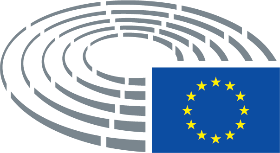 